Миграционный пункт ОМВД России по Усть-Катавскому городскому округу напоминает о порядке получения адресно-справочной информацииСотрудники миграционного пункта напоминают, о том что государственную услугу «Получение адресно-справочной информации» можно получить в подразделении, либо на Едином портале государственных и муниципальных услуг.В случае обращения гражданина с заявлением о предоставлении адресно-справочной информации в отношении себя, срок рассмотрения заявления до 30 календарных дней с даты обращения, для получения адресно-справочной информации, гражданин предоставляет: документ, удостоверяющий личность, письменное заявление или заявление в форме электронного документа с использованием Единого портала.За всей необходимой информацией обращайтесь в Миграционный пункт ОМВД России по Усть-Катавскому городскому округу по телефону: 8 (35167) 3-13-88 или по адресу г.Усть-Катав, МКР-2, д.12.Информация о перечне необходимых документов и сроках предоставления государственных услуг размещена на сайте 74.мвд.рф в разделе «Государственные услуги».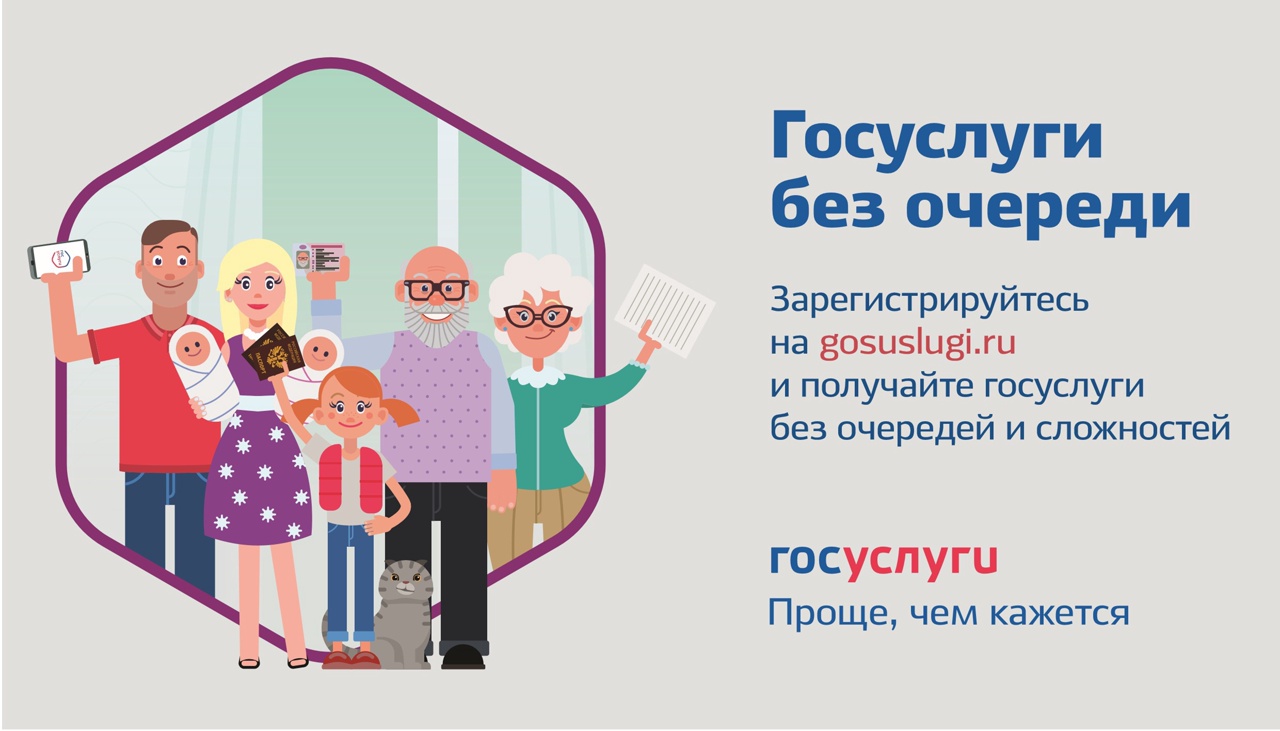 